Fact Sheet – Multiple Medicines 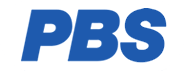 From 1 October 2016, some non-concessional patients currently taking a number of medicines for their chronic diseases will see a noticeable decrease in their costs. The case studies below show possible scenarios of combination medicines and their associated savings:Patient 1A non-concessional patient with osteoporosis, high blood pressure and glaucoma who is currently taking:alendronate 70 mg + colecalciferol 140 microgram tablet and calcium (as carbonate) 500 mg tablet (as per dosing instructions) for osteoporosis;irbesartan 300 mg + hydrochlorothiazide 12.5 mg tablet daily for high blood pressure; andlatanoprost (eye drops 50 mg per mL form) 1 drop daily for glaucoma;will save up to $31.72 per month on scripts, which equates to a yearly reduction of $380.64.Patient 2A non-concessional patient with breast cancer, generalised anxiety disorder, chronic pain and drug-induced constipation who is currently taking:anastrozole 1mg tablet daily for breast cancer;duloxetine 30mg tablet daily for malignancy associated generalised anxiety disorder;fentanyl transdermal patches (50 microgram/hour patch which is replaced every 72 hours) for bone pain; andmacrogol 3350 17g sachets once daily for opioid induced constipation;will save up to $7.23 per month on scripts, which equates to a yearly reduction of $86.76.Patient 3A non-concessional patient with cardiovascular disease who is currently taking:rosuvastatin 20mg tablet daily for high cholesterol; andfosinopril with hydrochlorothiazide 20mg/12.5mg tablet daily for high blood pressure;will save up to $13.87 per month on scripts, which equates to a yearly reduction of $166.44.Patient 4A non-concessional patient with diabetes, osteoporosis, high blood pressure and gastric reflux who is currently taking:metformin 500mg tablet twice daily for type 2 diabetes;alendronate 70 mg + colecalciferol 140 microgram tablet (as per dosing instructions) for osteoporosis;enalapril with hydrochlorothiazide 20 mg/6 mg tablet daily for high blood pressure; andpantoprazole 40mg tablet daily for gastric reflux;will save up to $34.19 per month on scripts, which equates to a yearly reduction of $410.28.